凯莱英 职等你来凯莱英2020校园招聘      www.asymchem.com     股票代码（002821）集团简介：凯莱英医药集团（股票代码：002821.SZ）是一家技术领先的国际医药外包综合服务企业，1998年由首批中组部“千人计划”国家特聘专家洪浩博士在天津经济技术开发区（隶属于滨海新区）注册成立。多年来坚持以“国际标准，中国优势，技术驱动，绿色为本”为企业发展战略，致力于为临床新药提供工艺研发及制备，以及为已上市专利药提供持续工艺优化并运用于规模化生产。主要服务的药品类型为创新药和专利期内上市药，服务药品涉及抗病毒、抗肿瘤、抗感染、心血 管疾病、神经系统疾病、糖尿病等多个重大疾病治疗领域。目前资产超过20亿元，拥有10余家研发、生产、销售子公司及办事处，为包括默沙东、辉瑞等全球知名制药公司服务，是其中两家大型制药公司的长期战略合作伙伴，同全球排名TOP15的跨国制药企业展开深度合作，并以特有的“研发-生产-临床支持”一站式服务大力支持国内外各创新型药企！公司已拥有3600余名正式员工，其中“千人计划”国家特聘专家1名，天津市“外专千人计划”专家2名，具有国外顶级制药公司10年以上工作经验的权威专家和管理人才20余人，博士100余人，硕士530余人。建有国家级企业技术中心、绿色制药技术国家地方联合工程实验室、国家博士后科研工作站，并与国投创新联手打造新药基金助力健康产业。先后荣获“中国十大CMO企业”、“天津市科技小巨人领军企业”、“2014年度开发区百强企业”、“2015年度开发区百强企业”、“2016年度开发区百强企业”等诸多荣誉，并入选第一批绿色制造体系示范单位-绿色工厂。福利待遇：公司不仅拥有一流的实验室和工作环境，还为每位员工提供良好的住宿，饮食和生活娱乐条件，定期组织丰富多彩的体育比赛、亲子活动、校友会活动、俱乐部活动和户外旅游活动等，另外我们为需要购房员工提供一定的购房免息贷款，我们相信只有更好的生活，才能更好的工作。公司坚持以人为本，为员工提供同行业最有竞争力的薪资待遇，为激发员工创新潜能，强化优胜意识，公司发布实施了一系列特别激励项目，以短期、中期、长期激励组合实现员工价值与企业价值的统一1、具有市场竞争力的薪酬；
2、食宿福利；
3、解决天津市户口，缴纳五险一金；
4、提供限额的购房免息贷款（首次在天津市购房）；
5、年度免费体检、旅游、聚餐、各类文体活动；
6、通勤班车； 
7、各类假期：法定节假日、年休假、高温假、项目假等，
8、额外激励：季度绩效奖金、年终奖金、董事长特别贡献奖及其他激励政策以及福利津贴等。招聘岗位及专业要求应聘说明：个人简历，请发送至电子邮箱：hr@asymchem.com.cn，邮件主题请注明“姓名-学校-专业-应聘职位-工作地点”。文职岗位应聘人员请提供近期全身生活照1张，硕士、博士应聘人员请提供硕博期间研究工作总结。联系方式：公司公众号                     HR公众号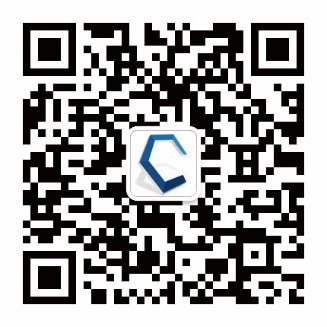 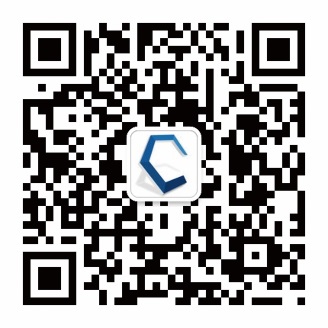 公司公众号                       HR公众号部门/岗位学历地点/人数专业研发类本科、硕士、博士天津240人，上海10人，敦化10人，阜新5人化学、有机化学、药物化学、生物化学、应用化学、药学、药剂学、药物合成、不对称合成、天然产物全合成、精馏、生物工程、生物化学与分子生物学、生物制药，等相关专业生产类本科天津50人，上海10人，敦化170人，阜新30人化工、应用化学、有机化学、化学、制药，等相关专业分析&QC&QA本科、硕士、博士天津100人，上海10人，敦化100人，阜新10人药剂学、化学、制药工程、分析化学、有机化学、药学、分析或化学或微生物、生物工程、生物化学与分子生物学、生物制药，等相关专业设备&EHS本科、硕士天津10人,敦化10人阜新5人化学工程与工艺、化工机械、制药工程、过程控制与装备工程，环境、安全管理等相关专业市场/采购/供应部/项目管理专员本科、硕士天津10人,上海1人（市场）,敦化4，阜新1人化学、有机化学、分析化学、制药、化工、医药、物流等相关专业制剂研发硕士、博士天津10人药剂学制剂分析&QC本科、硕士、博士天津25人药学、药剂学、药物化学、分析化学制剂生产本科天津20人药学、药剂学创新中心（临床研究管理培训生）本科、硕士、博士天津10人、北京10人、上海10人医学、药学天津公司地址：天津经济技术开发区第七大街71号电话：022-66252888阜新公司辽宁省阜新高新技术产业开发区开发大街90号电话：0418-2774999敦化公司吉林省敦化经济技术开发区电话：0433-8971736上海公司（生物大分子）上海市金山区金争路855弄12号7-8幢电话：021-60272068北京公司北京市朝阳区朝阳门外大街18号丰联广场10层凯莱英公司电话：010- 85728090天津药物临床研究技术创新中心天津市河东区海河东路国泰桥南侧棉三创意街区贰号楼2-6。电话：022-23308177上海公司（创新中心-BA检测）上海市金山区金山工业区漕廊公路2888号8幢电话：021-60139198上海公司（创新中心）上海市浦东新区国展路839号华电大厦20层 电话：021-60139198